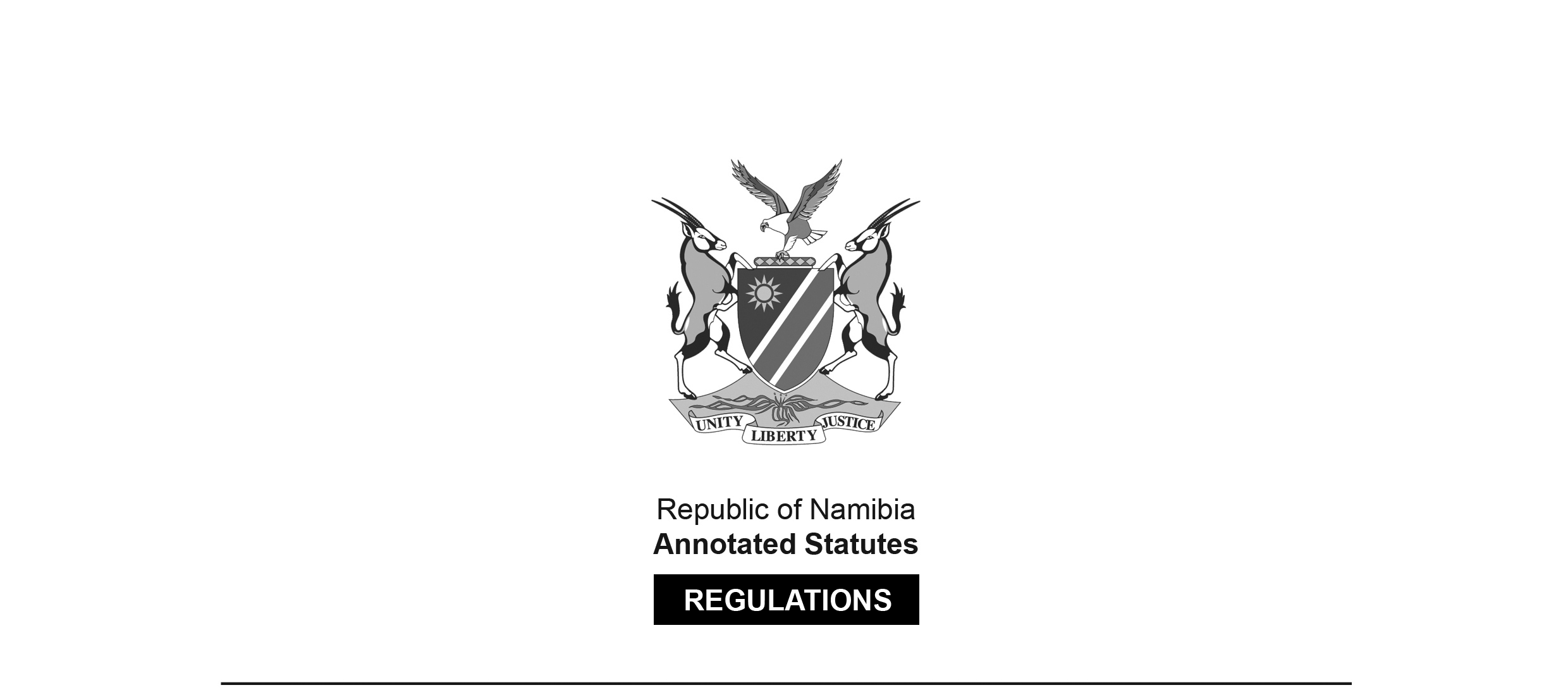 REGULATIONS MADE IN TERMS OFNational Heritage Act 27 of 2004section 62National Heritage RegulationsGovernment Notice 106 of 2005(GG 3490)came into force on date of publication: 1 September 2005The Government Notice which publishes these regulations notes that they were 
made on the recommendation of the National Heritage Council.ARRANGEMENT OF REGULATIONS1.	Definitions2.	Notice of amendment to Registrar of Deeds3.	Certificate of status4.	Notice of proposed sale5.	Provisional protection order6.	Application for permit7.	Permit8.	Application for consent9.	Consent10.	Appeals to the Minister11.	Appeals to the CouncilANNEXURE ANOTICE OF INCLUSION IN, REMOVAL FROM OR 
AMENDMENT TO THE HERITAGE REGISTERANNEXURE 2APPLICATION FOR A CERTIFICATE RELATING TO THE 
STATUS OF PROTECTION OF A PLACE OR AN OBJECTANNEXURE CCERTIFICATE OF STATUSANNEXURE D NOTICE OF SALE OF PROTECTED PLACE OR OBJECTANNEXURE EPROVISIONAL PROTECTION ORDERANNEXURE FAPPLICATION FOR PERMIT TO CARRY OUT WORKS OR ACTIVITIESANNEXURE GPERMIT FOR CARYING OUT WORKS OR ACTIVITIES(Section 52(1))ANNEXURE HAPPLICATION FOR CONSENTANNEXURE ICONSENTDefinitions1.	In these regulations a word or expression to which a meaning has been assigned in the Act bears that meaning, and unless the context otherwise indicates -“the Act” means the National Heritage Act, 2004 (Act No. 27 of 2004).Notice of amendment to Registrar of Deeds2.	The Council must, when giving notice to the Registrar of Deeds of any matter contemplated in section 37(1) of the Act, lodge such notice in the form set out in Annexure A.Certificate of status3.	(1)	A person applying for a certificate under section 38(1) of the Act must make an application to the Council in the form set out in Annexure B.(2)	The certificate referred to in section 38(1) of the Act must be issued in the form set out in Annexure C.Notice of proposed sale4.	An owner of a protected place or protected object who, in terms of section 39 of the Act, proposes to enter into a contract of sale of the whole or part of such place or such object must give written notice to the Council in the form set out in Annexure D.Provisional protection order5.	The provisional protection order referred to in section 41(1) of the Act must be made in the form set out in Annexure E.Application for permit6.	(1)	A person applying, under section 48(1) of the Act, for a permit to carry out works or activities must -(a)	complete the relevant portion of the application form set out in Annexure F; and(b)	include, where the application is made by a person other than the owner of the protected place or protected object, the written consent of the owner stating that the works or activities may be carried out in relation to that place or that object.(2)	An application referred to in subregulation (1) must be accompanied by a fee of N$150.00 and be submitted to the Council for processing.Permit7.	The permit referred to in section 52(1) of the Act must be in the form set out in Annexure G.Application for consent8.	(1)	A person applying, in terms of section 53(7) of the Act, for consent must complete the relevant portion of the application form set out in Annexure H and submit such application -(a)	in the case of a building situated within a local authority area, to the relevant local authority; and(b)	in the case of a building situated outside a local authority area, to the Council.(2)	A person applying for a consent, referred to in section 55(8) of the Act, must complete the relevant portion of the application form set out in Annexure H and submit such application to the Council for processing.(3)	An application for a consent made under subregulation (2) must be accompanied by a fee of N$150-00.Consent9.	A consent referred to in section 55(9) of the Act must be in the form set out in Annexure I.Appeals to the Minister10.	(1)	A person who wishes to appeal as contemplated in section 61(1) of the Act must lodge an appeal in the manner provided for in this regulation.(2)	An appeal referred to in terms of subregulation (1) must -(a)	be lodged with the Minister within 30 days of receipt of the decision made by the Council;(b)	be in the form approved by the Minister;(c)	indicate whether the appeal lies against the whole or only against part of the decision of the Council, and where the appeal lies against part of the decision made by the Council, that part must be indicated; and(d)	indicate the redress sought.(3)	Where an appeal is lodged with the Minister by way of electronic transmission the applicant must, within a period of 7 days after the date of the transmission, deliver or send a hard copy of the appeal together with any representations made in support thereof to the Minister.(4)	The appellant must at the time of lodging a hard copy of the appeal with the Minister also deliver or send a hard copy of that appeal to the Council.(5)	An appeal lodged in terms of subregulation (1) must indicate the grounds for appeal by -(a)	citing the appropriate provision of the Act incorrectly applied by the Council; or(b)	stating which findings or facts were incorrect and stating why such findings or facts were incorrect.(6)	The Minister must within 60 days from the date of receipt of the appeal make a determination referred to in subregulation (7).(7)	The Minister may -(a)	refer the matter back to the Council for reconsideration in accordance with any directions, which he or she may give;(b)	confirm the decision of the Council;(c)	set aside the decision of the Council;(d)	vary the decision of the Council; or(e)	make such other determination which the Council could have made.(8)	Where the Minister makes a determination under subregulation (7), he or she must inform the appellant and the Council of that determination.Appeals to the Council11.	(1)	A person who wishes to appeal as contemplated in section 61(2) of the Act must lodge the appeal in the manner provided for in this regulation.(2)	An appeal referred to in terms of subregulation (1) must -(a)	be lodged with the Council within 30 days of receipt of the decision made by the local authority concerned;(b)	be in the form approved by the Council;(c)	indicate whether the appeal lies against the whole or only against part of the decision of that local authority, and where the appeal lies against part of the decision made by that local authority, that part must be indicated; and(d)	indicate the redress sought.(3)	Where an appeal is lodged with the Council by way of electronic transmission the applicant must, within a period of 7 days after the date of the transmission, deliver or send a hard copy of the appeal together with any representations made in support thereof to the Council.(4)	The appellant must at the time of lodging a hard copy of the appeal with the Council also deliver or send a hard copy of that appeal to the local authority concerned.(5)	An appeal lodged in terms of subregulation (1) must indicate the grounds for appeal by -(a)	citing the appropriate provision of the Act incorrectly applied by the local authority concerned; or(b)	stating that the findings or facts were incorrect and stating why such findings or facts were incorrect.(6)	The Council must within 60 days from the date of receipt of the appeal make a determination referred to in subregulation (7).(7)	The Council may -(a)	confirm the appeal; or(b)	refuse the appeal.(8)	Where the Council makes a determination under subregulation (7), the Council must inform the appellant and the local authority concerned of its determination.(9)	A person aggrieved by a determination made by the Council under subregulation (7) may lodge an appeal with the Minister against such determination and such appeal must, with the necessary changes, be in accordance with regulation 10.ANNEXURESTo view content without printing, scroll down.To print at full scale (A4), double-click the icon below.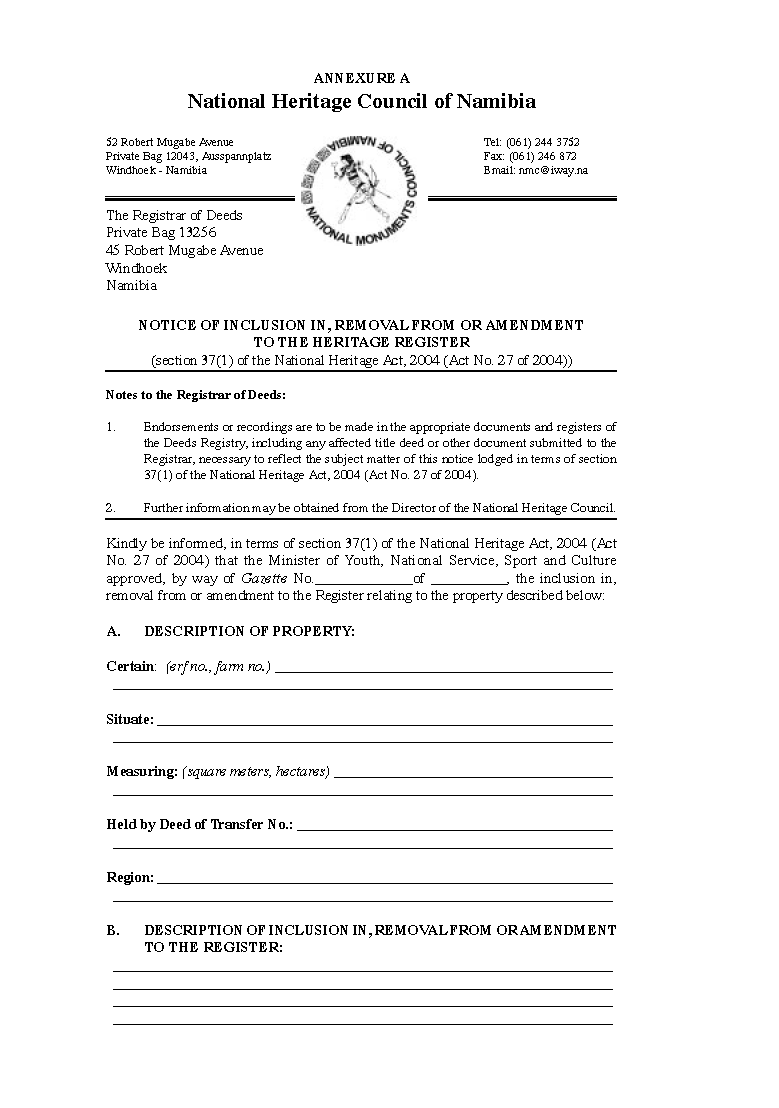 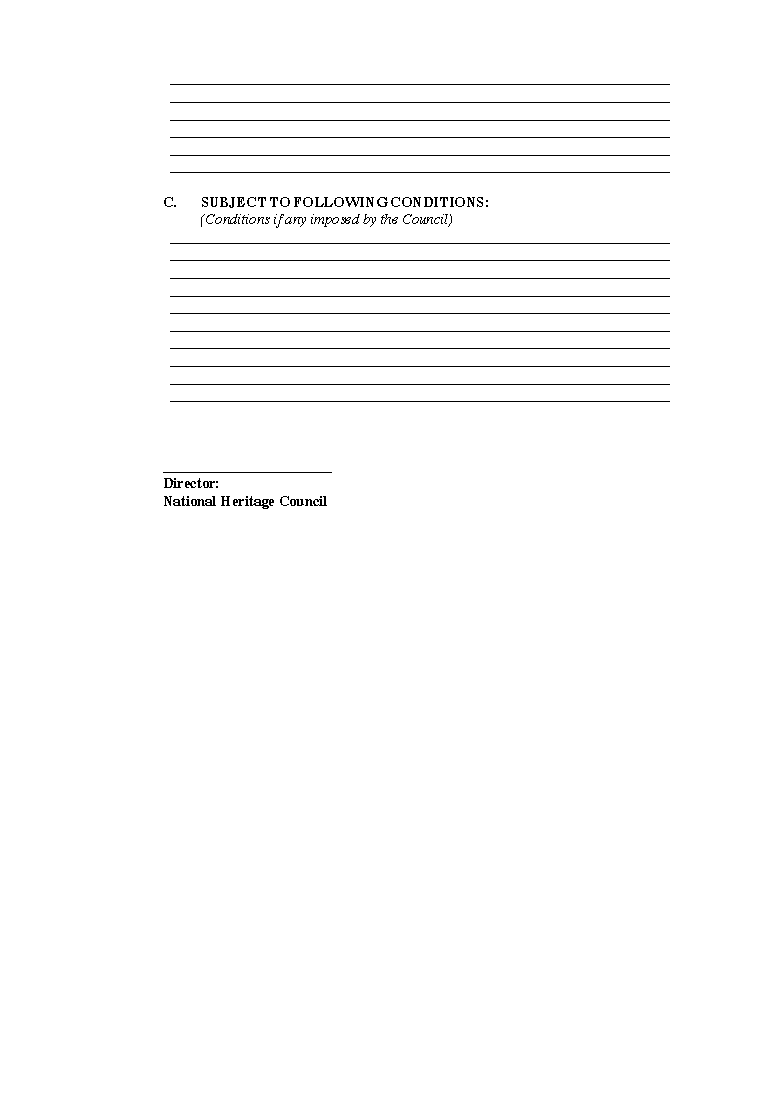 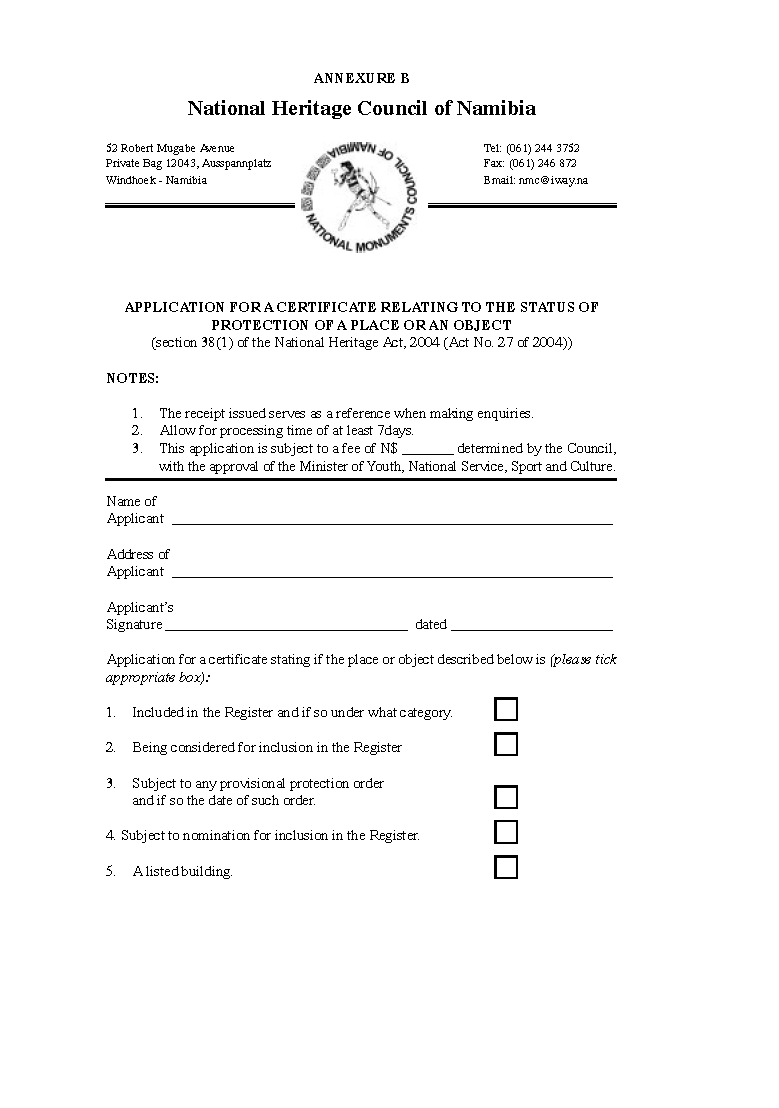 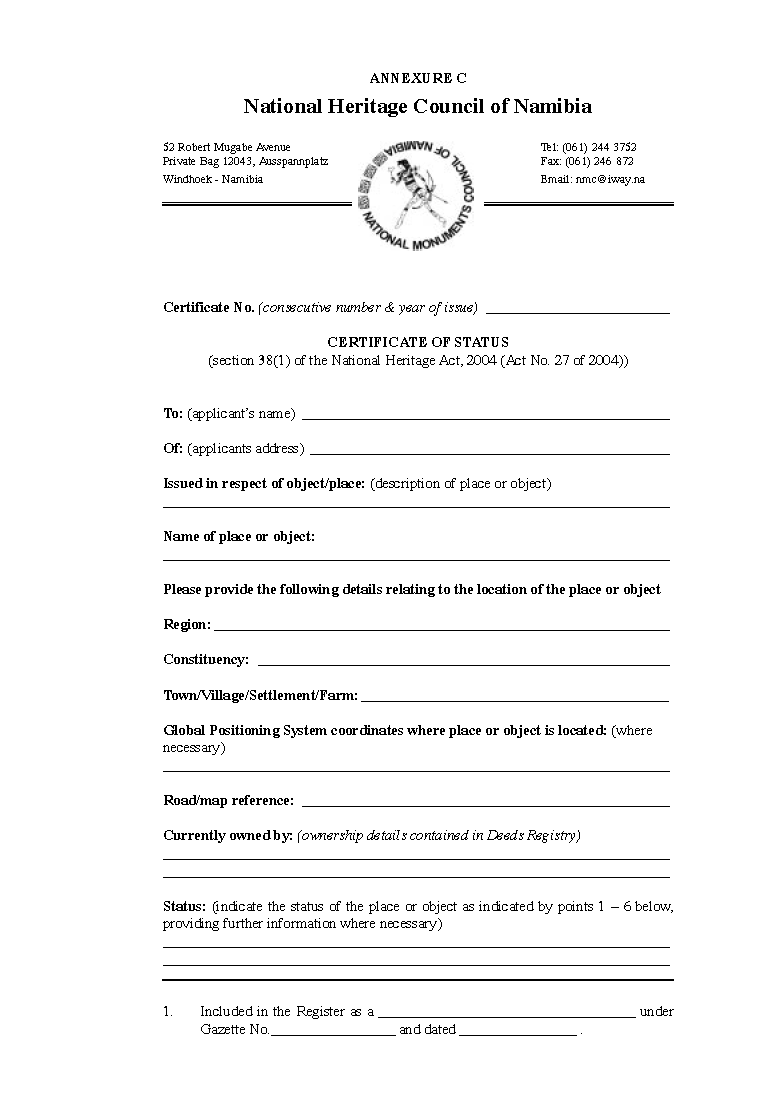 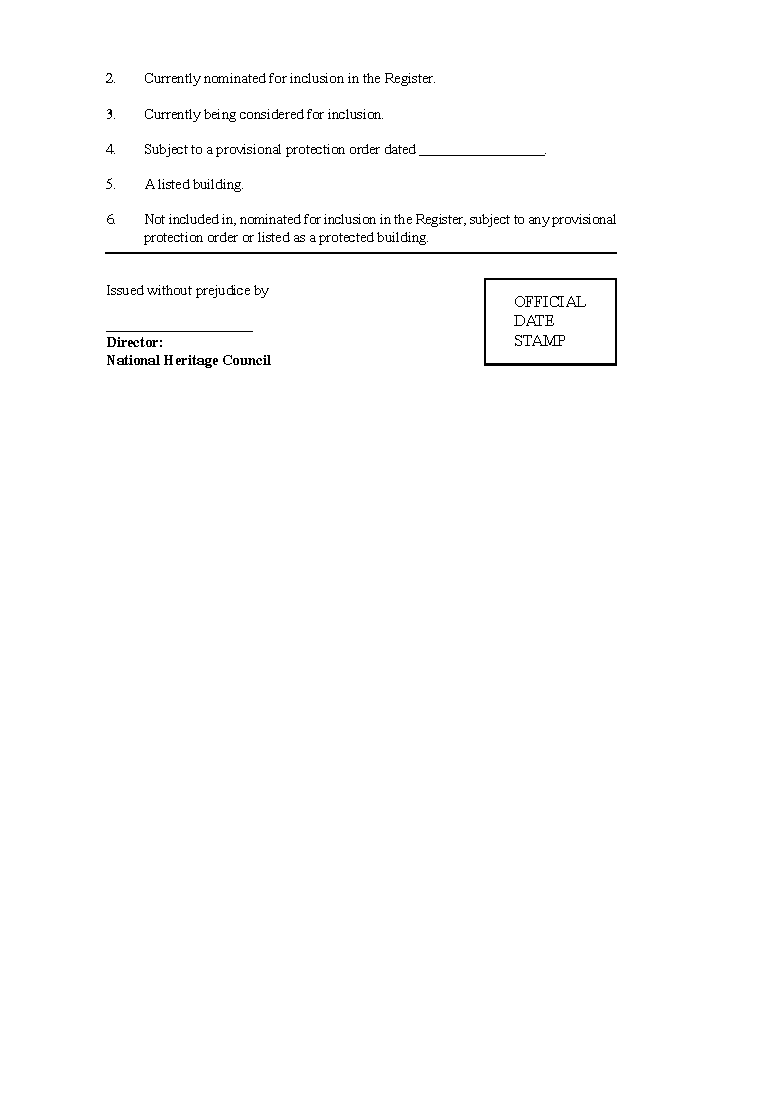 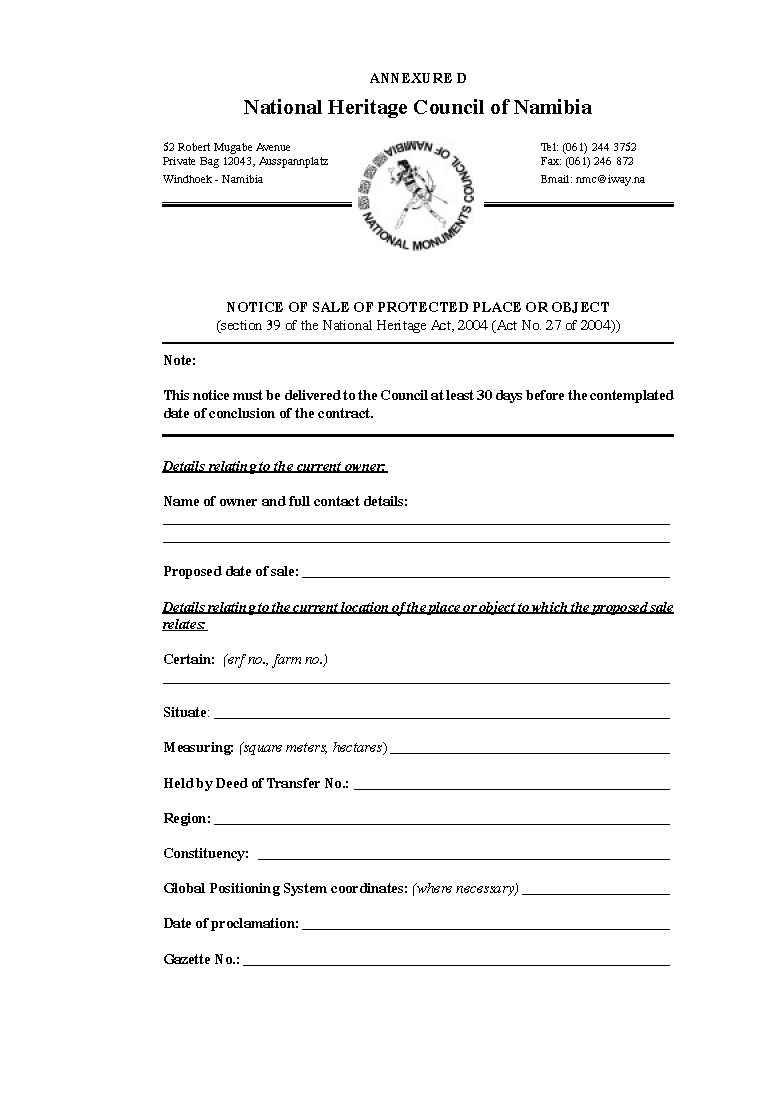 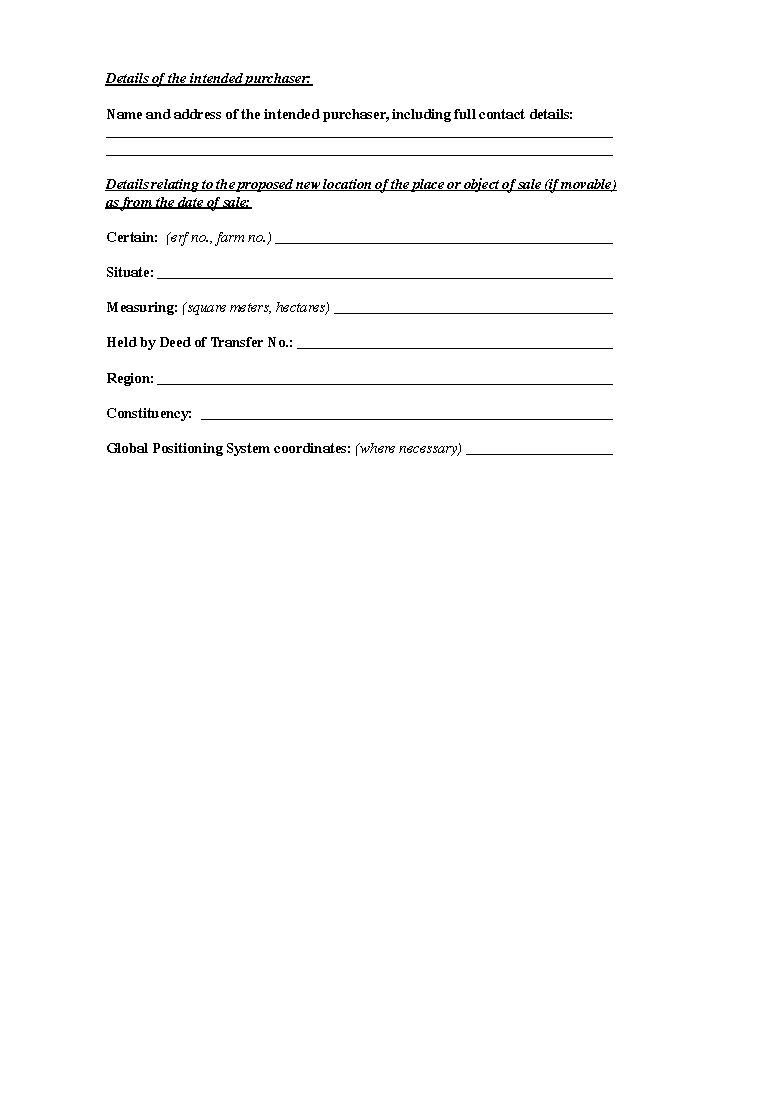 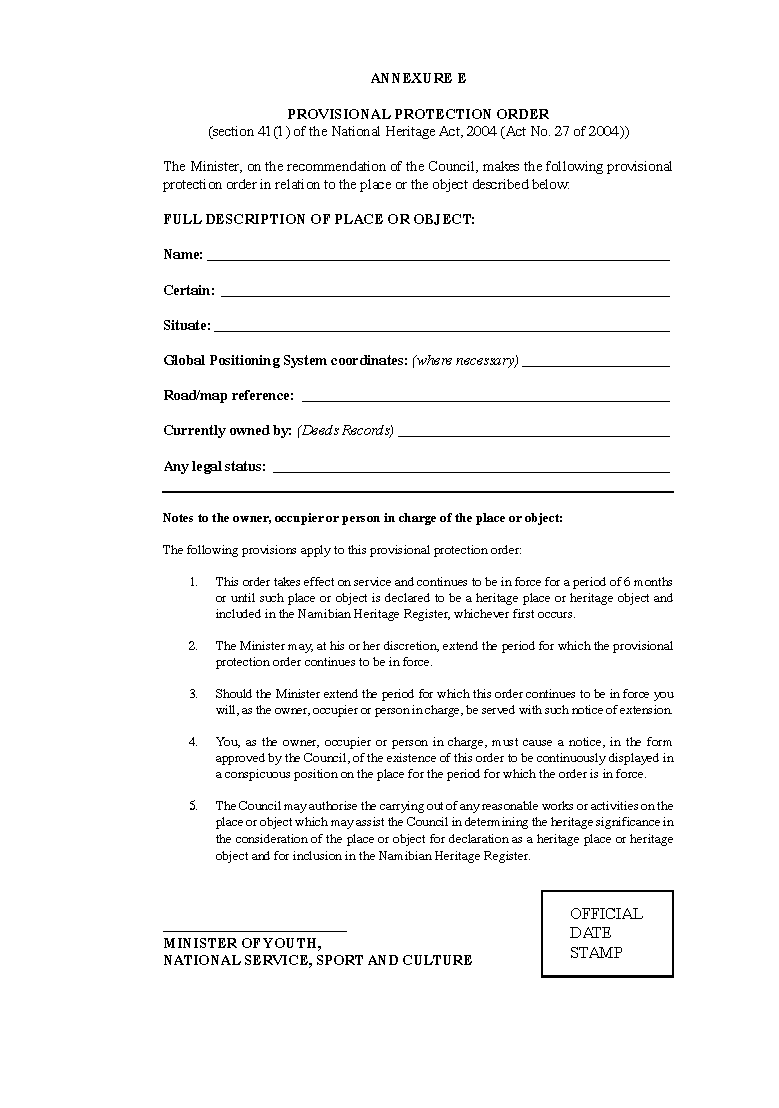 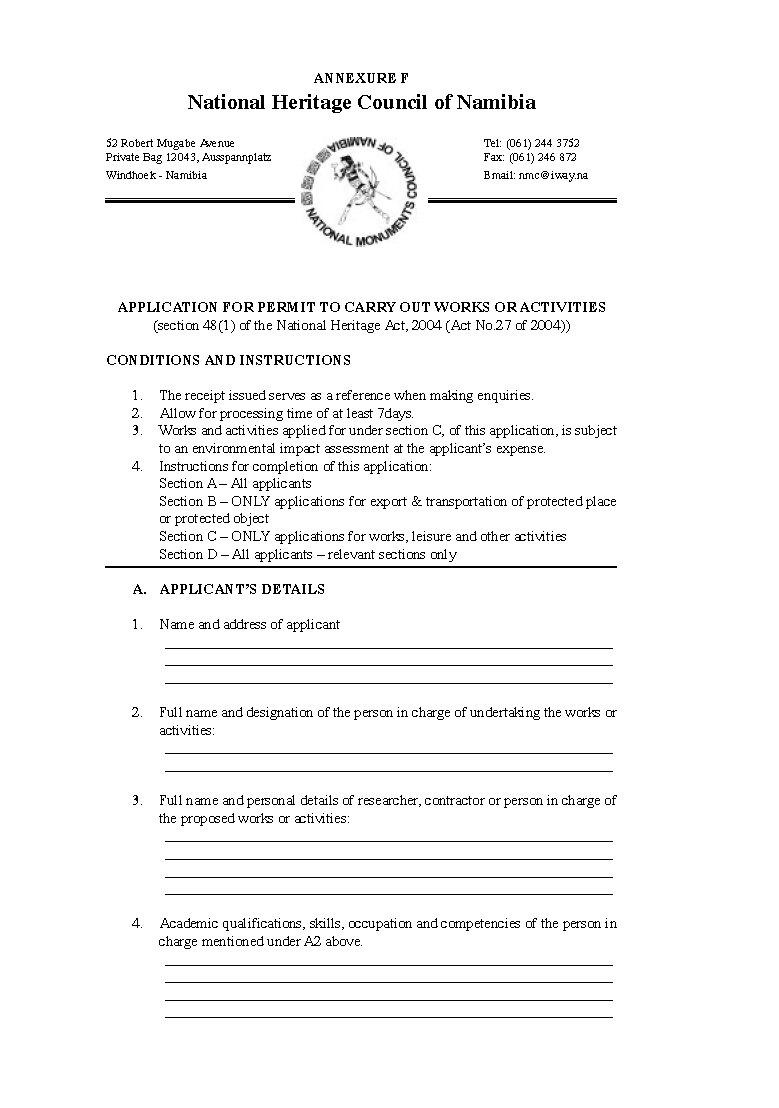 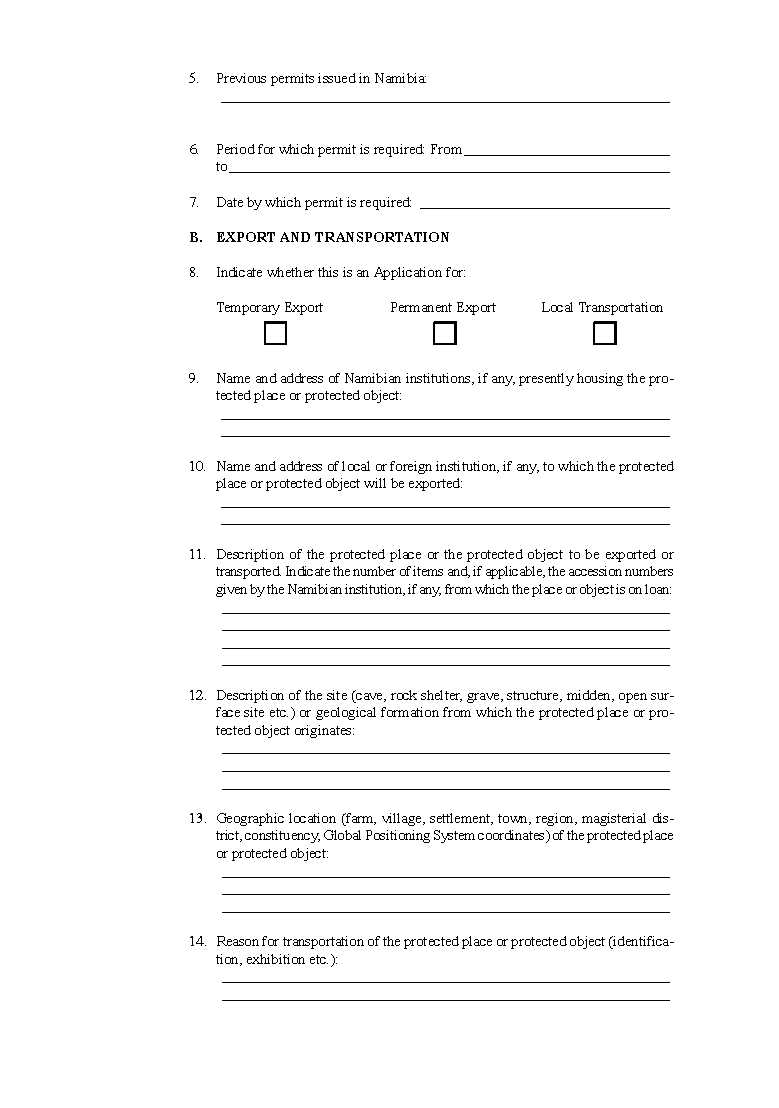 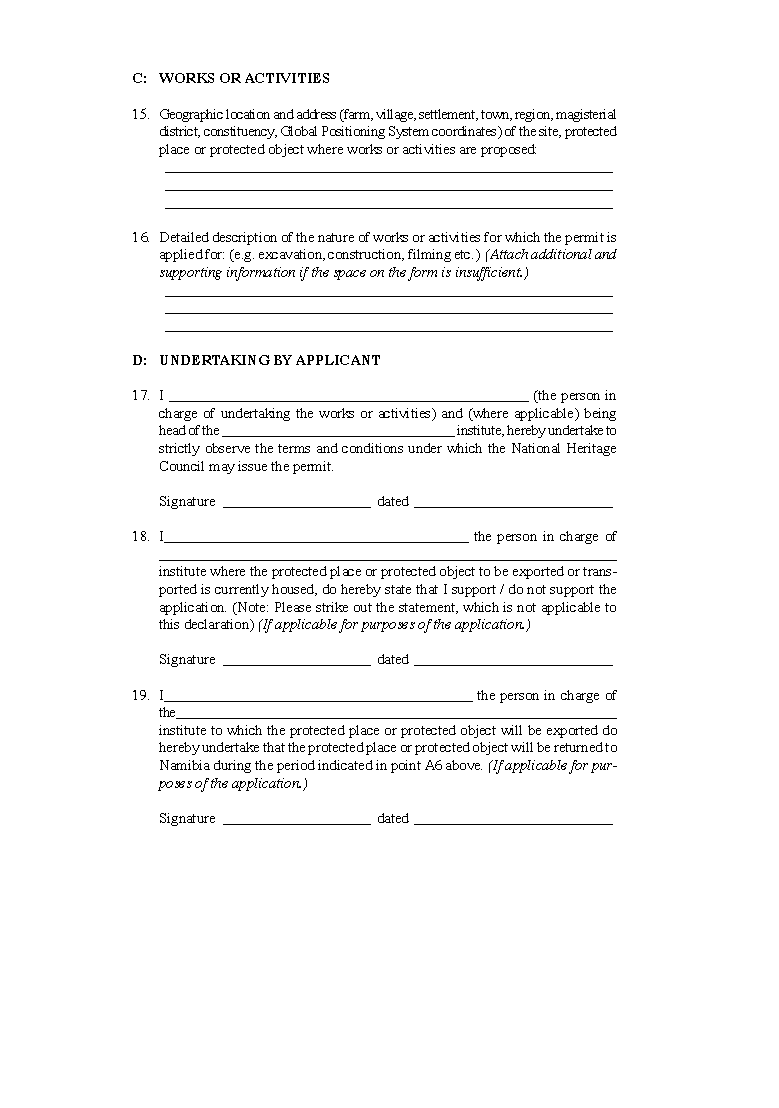 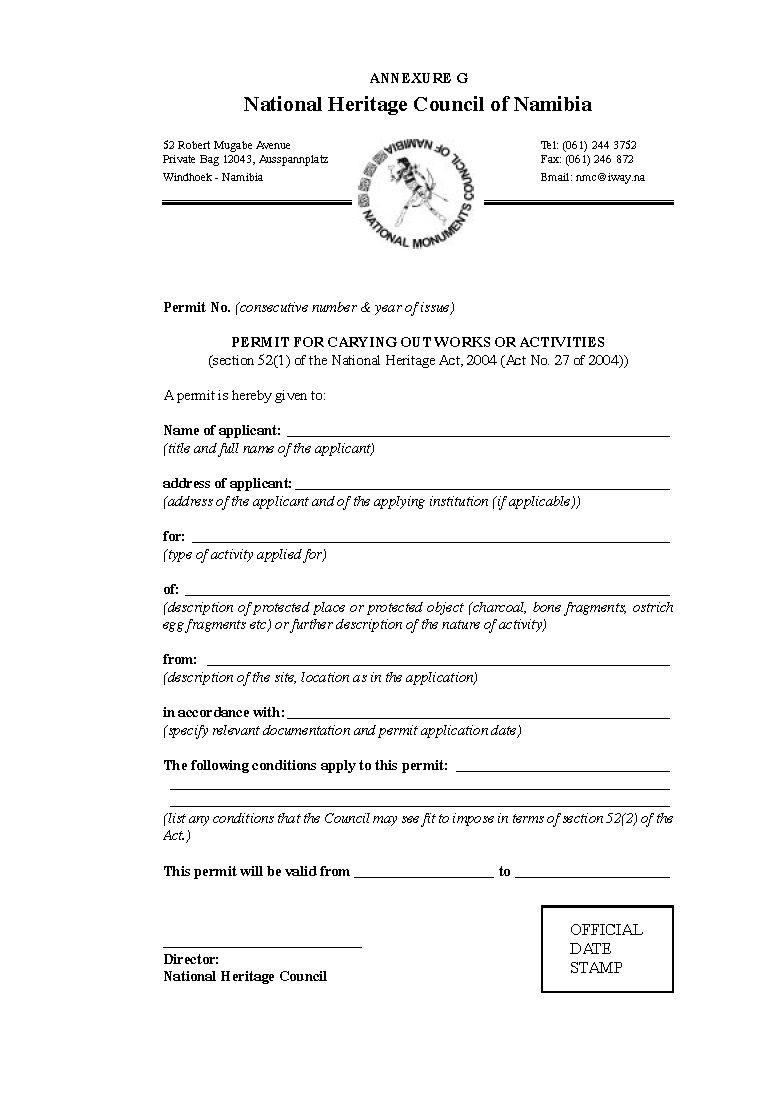 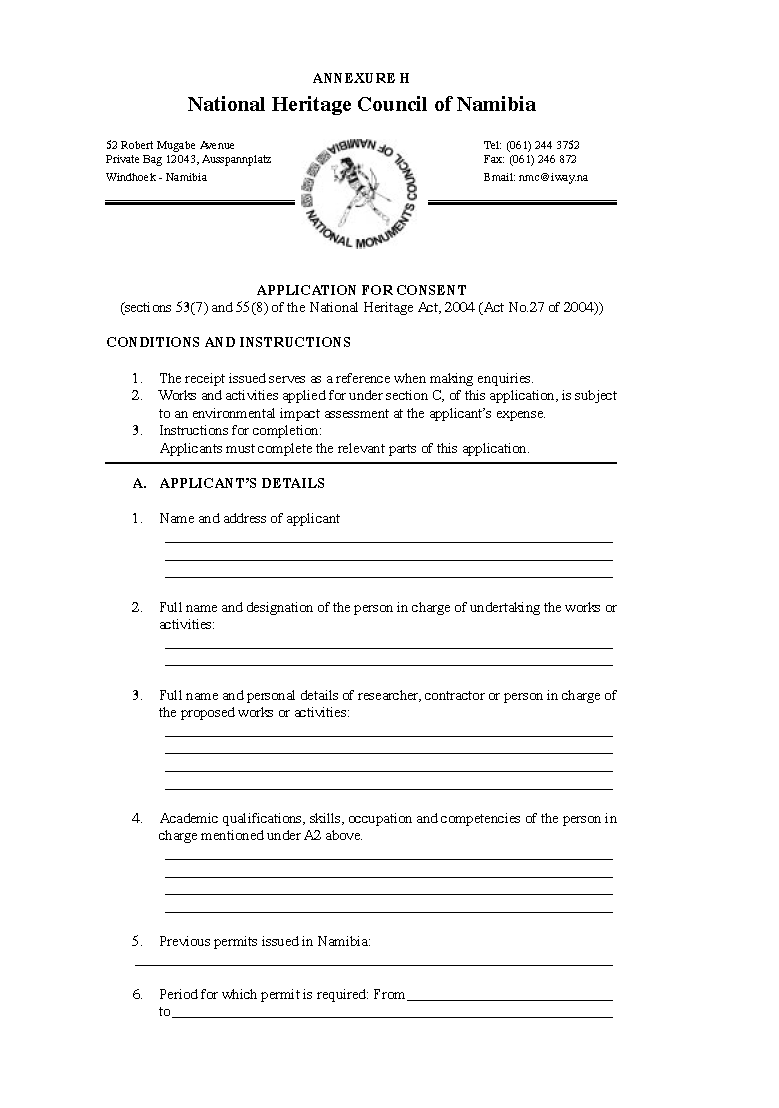 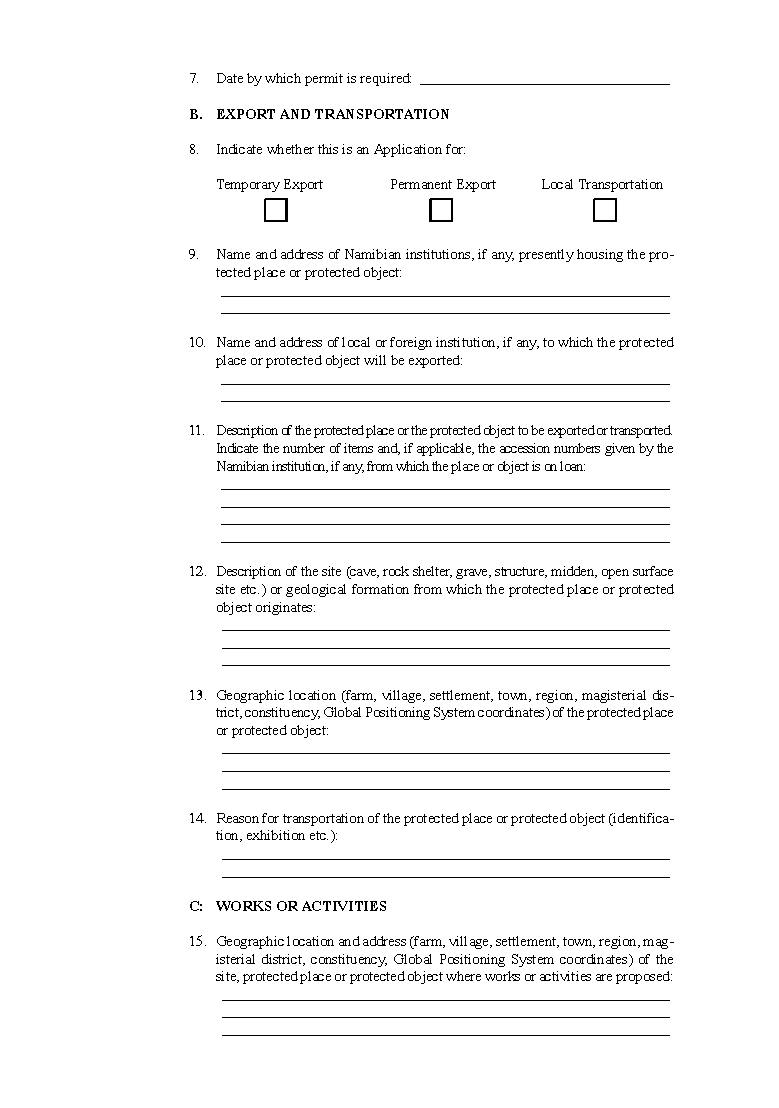 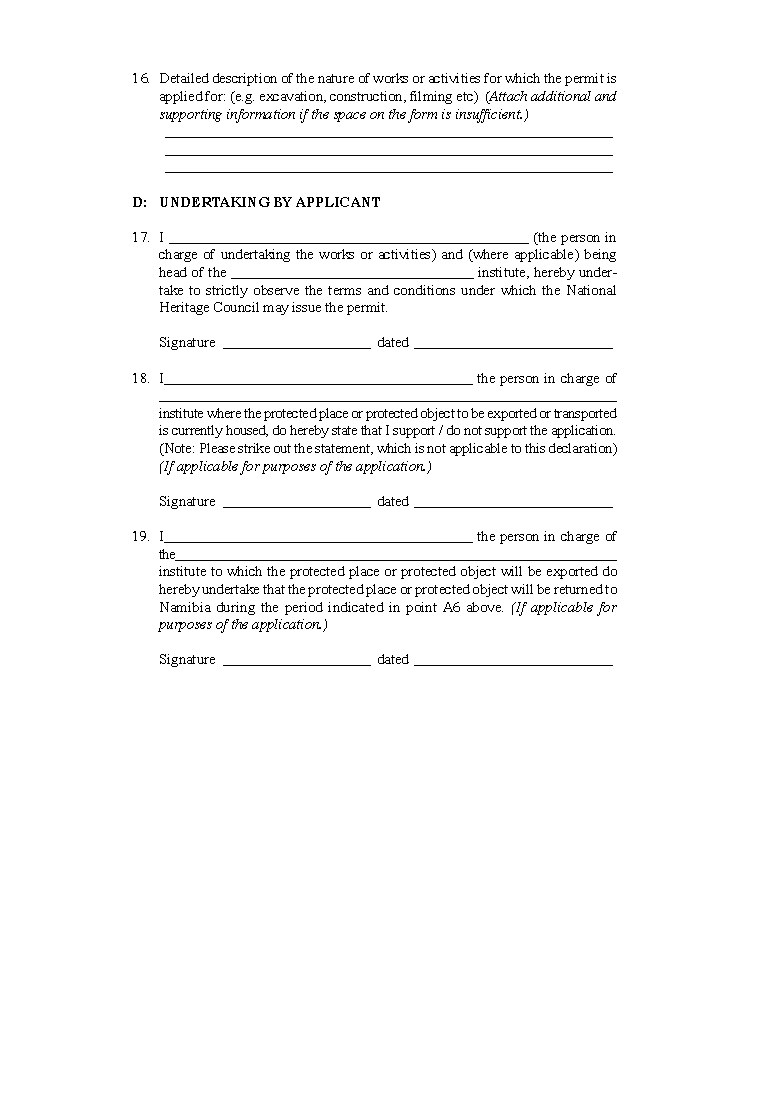 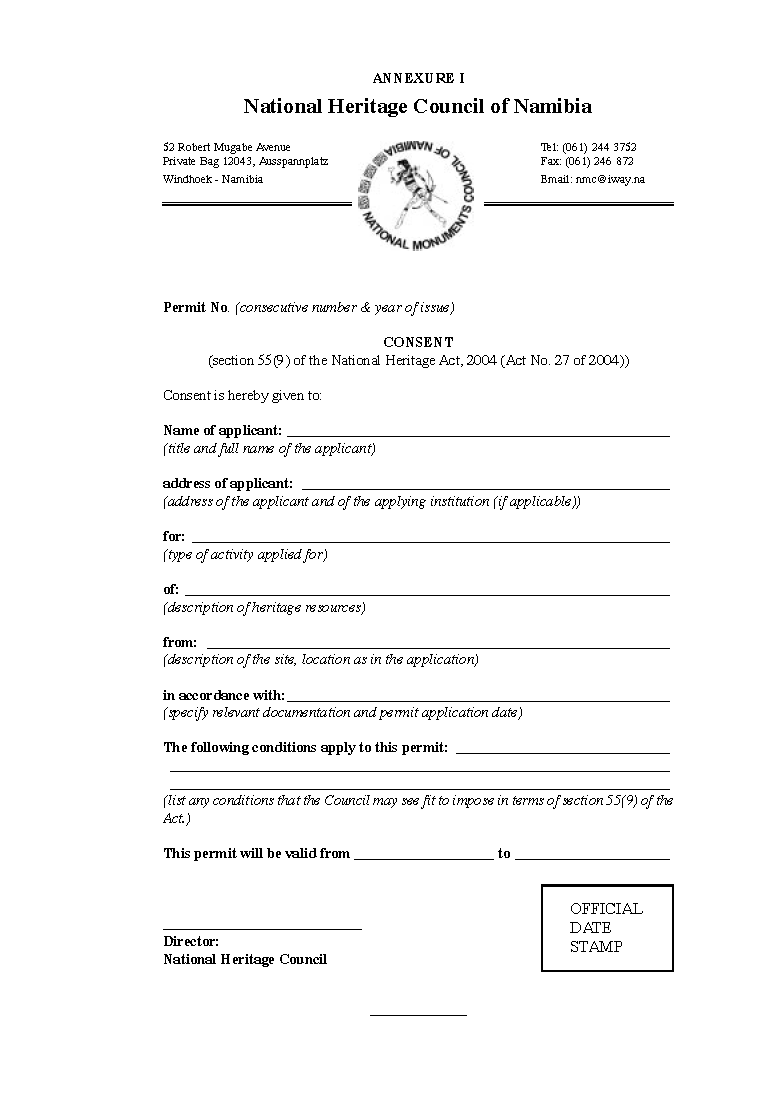 